Publicado en Bizkaia el 18/11/2022 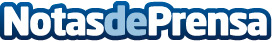 Inoxibar lanza su primera campaña de reciclaje de ollas y cazuelasAcompañada de un plan renove de ollas y cazuelas, que durará hasta el 10 de enero

Datos de contacto:Inoxibarwww.inoxibar.com946 82 48 75Nota de prensa publicada en: https://www.notasdeprensa.es/inoxibar-lanza-su-primera-campana-de-reciclaje Categorias: Nacional País Vasco Ecología Restauración Sostenibilidad http://www.notasdeprensa.es